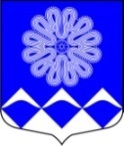 РОССИЙСКАЯ ФЕДЕРАЦИЯАДМИНИСТРАЦИЯ МУНИЦИПАЛЬНОГО ОБРАЗОВАНИЯПЧЕВСКОЕ СЕЛЬСКОЕ ПОСЕЛЕНИЕКИРИШСКОГО МУНИЦИПАЛЬНОГО РАЙОНАЛЕНИНГРАДСКОЙ ОБЛАСТИПОСТАНОВЛЕНИЕот  16  августа  2021 года                                                                                   №  57д. ПчеваВ соответствии с Бюджетным кодексом Российской Федерации, Федеральным законом Российской Федерации от 06 октября 2003 года № 131-ФЗ «Об общих принципах организации местного самоуправления в Российской Федерации», руководствуясь Порядком формирования, реализации и оценки эффективности муниципальных программ муниципального образования Пчевское сельское поселение Киришского муниципального района Ленинградской области, утвержденным постановлением Администрации Пчевского сельского поселения от 20 октября  2015 года № 110, Администрация муниципального образования Пчевское сельское поселение Киришского муниципального района Ленинградской области  ПОСТАНОВЛЯЕТ:1. Внести в муниципальную программу «Благоустройство и санитарное содержание территории муниципального образования Пчевское сельское поселение», утвержденную постановлением администрации муниципального образования Пчевское сельское поселение Киришского муниципального района Ленинградской области от 28.12.2017 г. № 143 следующие изменения:1.1. В паспорте Программы строку «Финансовое обеспечение муниципальной программы» изложить в следующей редакции:1.2. Раздел 4 «Информация о ресурсном обеспечении муниципальной программы за счет средств федерального, областного, местного бюджета и иных источников финансирования» Программы изложить в следующей редакции:«Объем финансовых средств, предусмотренных на реализацию программы в 2018-2024 годах, составляет: 16628,42 тыс. рублей, в том числе:средства федерального бюджета – 1981,98 тыс. рублей;средства областного бюджета – 4855,94 тыс. рублей;бюджет муниципального образования Пчевское сельское поселение Киришского муниципального района Ленинградской области – 9790,50 тыс. рублей;из них:2018 год – 3778,41 тыс. рублей, в том числе:средства областного бюджета – 296,10 тыс. рублей;бюджет муниципального образования Пчевское сельское поселение Киришского муниципального района Ленинградской области – 3482,31 тыс. рублей;2019 год –2129,40 тыс. рублей, в том числе:средства областного бюджета – 212,98 тыс. рублей;бюджет муниципального образования Пчевское сельское поселение Киришского муниципального района Ленинградской области – 1916,42 тыс. рублей;2020 год – 7975,64 тыс. рублей, в том числе:средства федерального бюджета – 1981,98 тыс. рублей;средства областного бюджета – 4188,16 тыс. рублей; бюджет муниципального образования Пчевское сельское поселение Киришского муниципального района Ленинградской области – 1805,50 тыс. рублей;2021 год – 861,62 тыс. рублей, в том числе: средства областного бюджета – 158,70 тыс. рублей;бюджет муниципального образования Пчевское сельское поселение Киришского муниципального района Ленинградской области – 702,92 тыс. рублей;2022 год – 616,63 тыс. рублей, в том числе: бюджет муниципального образования Пчевское сельское поселение Киришского муниципального района Ленинградской области – 616,63 тыс. рублей;2023 год – 633,36 тыс. рублей, в том числе: бюджет муниципального образования Пчевское сельское поселение Киришского муниципального района Ленинградской области – 633,36 тыс. рублей;2024 год – 633,36 тыс. рублей, в том числе: бюджет муниципального образования Пчевское сельское поселение Киришского муниципального района Ленинградской области – 633,36 тыс. рублей.План реализации муниципальной программы «Благоустройство и санитарное содержание территории муниципального образования Пчевское сельское поселение» с указанием сроков реализации и планируемых объемов финансирования представлен в приложении 4 к Программе».1.3. Приложение 4 «План реализации муниципальной программы «Благоустройство и санитарное содержание территории муниципального образования Пчевское сельское поселение» изложить в редакции, согласно Приложению 1 к настоящему Постановлению.2. Опубликовать настоящее Постановление в газете «Пчевский вестник» и разместить на официальном сайте муниципального образования Пчевское сельское поселение Киришского муниципального района Ленинградской области.3. Настоящее Постановление вступает в силу с даты его официального опубликования.4. Контроль  за исполнением настоящего Постановления оставляю за собой.Глава  администрации		                                                      Д.Н.ЛевашовРазослано: в дело-2, бухгалтерия,  Комитет финансов Киришского муниципального района, КСП, прокуратура, газета «Пчевский вестник»Приложение 1к постановлению № 57 от  16.08.2021 г. План реализации муниципальной программы«Благоустройство и санитарное содержание территории муниципального образованииПчевское сельское поселение»О внесении изменений в муниципальную программу  «Благоустройство и санитарное содержание территории муниципального образования Пчевское сельское поселение», утвержденную постановлением администрации муниципального образования Пчевское сельское поселение Киришского муниципального района Ленинградской области от 28.12.2017 г. № 143Финансовое обеспечение  муниципальной программы Объем финансовых средств, предусмотренных на реализацию программы в 2018-2024 годах, составляет: 16628,42 тыс. рублей, в том числе:средства федерального бюджета – 1981,98 тыс. рублей;средства областного бюджета – 4855,94 тыс. рублей;бюджет муниципального образования Пчевское сельское поселение Киришского муниципального района Ленинградской области – 9790,50 тыс. рублей;из них:2018 год – 3778,41 тыс. рублей, в том числе:средства областного бюджета – 296,10 тыс. рублей;бюджет муниципального образования Пчевское сельское поселение Киришского муниципального района Ленинградской области – 3482,31 тыс. рублей;2019 год –2129,40 тыс. рублей, в том числе:средства областного бюджета – 212,98 тыс. рублей;бюджет муниципального образования Пчевское сельское поселение Киришского муниципального района Ленинградской области – 1916,42 тыс. рублей;2020 год – 7975,64 тыс. рублей, в том числе:средства федерального бюджета – 1981,98 тыс. рублей;средства областного бюджета – 4188,16 тыс. рублей; бюджет муниципального образования Пчевское сельское поселение Киришского муниципального района Ленинградской области – 1805,50 тыс. рублей;2021 год – 861,62 тыс. рублей, в том числе: средства областного бюджета – 158,70 тыс. рублей;бюджет муниципального образования Пчевское сельское поселение Киришского муниципального района Ленинградской области – 702,92 тыс. рублей;2022 год – 616,63 тыс. рублей, в том числе: бюджет муниципального образования Пчевское сельское поселение Киришского муниципального района Ленинградской области – 616,63 тыс. рублей;2023 год – 633,36 тыс. рублей, в том числе: бюджет муниципального образования Пчевское сельское поселение Киришского муниципального района Ленинградской области – 633,36 тыс. рублей;2024 год – 633,36 тыс. рублей, в том числе: бюджет муниципального образования Пчевское сельское поселение Киришского муниципального района Ленинградской области – 633,36 тыс. рублей.№ п/пНаименование муниципальной программы, подпрограммы, основного мероприятияОтветственный исполнитель, участникиОтветственный исполнитель, участникиСрок реализацииСрок реализацииГоды реали-зацииГоды реали-зацииПланируемые объемы финансирования(тыс. рублей в ценах соответствующих лет)Планируемые объемы финансирования(тыс. рублей в ценах соответствующих лет)Планируемые объемы финансирования(тыс. рублей в ценах соответствующих лет)Планируемые объемы финансирования(тыс. рублей в ценах соответствующих лет)Планируемые объемы финансирования(тыс. рублей в ценах соответствующих лет)№ п/пНаименование муниципальной программы, подпрограммы, основного мероприятияОтветственный исполнитель, участникиОтветственный исполнитель, участникиНачало реализацииКонец реализацииГоды реали-зацииГоды реали-зациивсегов том числев том числев том числев том числе№ п/пНаименование муниципальной программы, подпрограммы, основного мероприятияОтветственный исполнитель, участникиОтветственный исполнитель, участникиНачало реализацииКонец реализацииГоды реали-зацииГоды реали-зациивсегофедеральный бюджетбюджет Ленинградской областибюджет Пчевского сельского поселенияпрочие источники123345667891011Муниципальная программа «Благоустройство и санитарное содержание территории муниципального образовании Пчевское сельское поселение»Муниципальная программа «Благоустройство и санитарное содержание территории муниципального образовании Пчевское сельское поселение»Муниципальная программа «Благоустройство и санитарное содержание территории муниципального образовании Пчевское сельское поселение»20182024201820183778,410,00296,103482,310,00Муниципальная программа «Благоустройство и санитарное содержание территории муниципального образовании Пчевское сельское поселение»Муниципальная программа «Благоустройство и санитарное содержание территории муниципального образовании Пчевское сельское поселение»Муниципальная программа «Благоустройство и санитарное содержание территории муниципального образовании Пчевское сельское поселение»20182024201920192129,400,00212,981916,420,00Муниципальная программа «Благоустройство и санитарное содержание территории муниципального образовании Пчевское сельское поселение»Муниципальная программа «Благоустройство и санитарное содержание территории муниципального образовании Пчевское сельское поселение»Муниципальная программа «Благоустройство и санитарное содержание территории муниципального образовании Пчевское сельское поселение»20182024202020207975,641981,984188,161805,500,00Муниципальная программа «Благоустройство и санитарное содержание территории муниципального образовании Пчевское сельское поселение»Муниципальная программа «Благоустройство и санитарное содержание территории муниципального образовании Пчевское сельское поселение»Муниципальная программа «Благоустройство и санитарное содержание территории муниципального образовании Пчевское сельское поселение»2018202420212021861,620,00158,70702,920,00Муниципальная программа «Благоустройство и санитарное содержание территории муниципального образовании Пчевское сельское поселение»Муниципальная программа «Благоустройство и санитарное содержание территории муниципального образовании Пчевское сельское поселение»Муниципальная программа «Благоустройство и санитарное содержание территории муниципального образовании Пчевское сельское поселение»2018202420222022616,630,000,00616,630,00Муниципальная программа «Благоустройство и санитарное содержание территории муниципального образовании Пчевское сельское поселение»Муниципальная программа «Благоустройство и санитарное содержание территории муниципального образовании Пчевское сельское поселение»Муниципальная программа «Благоустройство и санитарное содержание территории муниципального образовании Пчевское сельское поселение»2018202420232023633,360,000,00633,360,00Муниципальная программа «Благоустройство и санитарное содержание территории муниципального образовании Пчевское сельское поселение»Муниципальная программа «Благоустройство и санитарное содержание территории муниципального образовании Пчевское сельское поселение»Муниципальная программа «Благоустройство и санитарное содержание территории муниципального образовании Пчевское сельское поселение»2018202420242024633,360,000,00633,360,00Всего:Всего:Всего:Всего:Всего:Всего:Всего:16628,421981,984855,949790,500,001Содержание гражданских захоронений, расположенных на территории муниципального образованияАдминистрация Пчевского сельского поселенияАдминистрация Пчевского сельского поселения2018202420182018272,400,000,00272,400,001Содержание гражданских захоронений, расположенных на территории муниципального образованияАдминистрация Пчевского сельского поселенияАдминистрация Пчевского сельского поселения2018202420192019492,870,000,00492,870,001Содержание гражданских захоронений, расположенных на территории муниципального образованияАдминистрация Пчевского сельского поселенияАдминистрация Пчевского сельского поселения2018202420202020449,730,000,00449,730,001Содержание гражданских захоронений, расположенных на территории муниципального образованияАдминистрация Пчевского сельского поселенияАдминистрация Пчевского сельского поселения2018202420212021381,590,000,00381,590,001Содержание гражданских захоронений, расположенных на территории муниципального образованияАдминистрация Пчевского сельского поселенияАдминистрация Пчевского сельского поселения2018202420222022396,850,000,00396,850,001Содержание гражданских захоронений, расположенных на территории муниципального образованияАдминистрация Пчевского сельского поселенияАдминистрация Пчевского сельского поселения2018202420232023412,720,000,00412,720,001Содержание гражданских захоронений, расположенных на территории муниципального образованияАдминистрация Пчевского сельского поселенияАдминистрация Пчевского сельского поселения2018202420242024412,720,000,00412,720,001Итого:Итого:Итого:Итого:Итого:Итого:Итого:2818,880,000,002818,880,002Содержание воинских захоронений, расположенных на территории муниципального образованияАдминистрация Пчевского сельского поселения2018201820242024201810,000,000,0010,000,002Содержание воинских захоронений, расположенных на территории муниципального образованияАдминистрация Пчевского сельского поселения201820182024202420195,000,000,005,000,002Содержание воинских захоронений, расположенных на территории муниципального образованияАдминистрация Пчевского сельского поселения201820182024202420205,000,000,005,000,002Содержание воинских захоронений, расположенных на территории муниципального образованияАдминистрация Пчевского сельского поселения2018201820242024202128,500,000,0028,500,002Содержание воинских захоронений, расположенных на территории муниципального образованияАдминистрация Пчевского сельского поселения201820182024202420222,000,000,002,000,002Содержание воинских захоронений, расположенных на территории муниципального образованияАдминистрация Пчевского сельского поселения201820182024202420232,000,000,002,000,002Содержание воинских захоронений, расположенных на территории муниципального образованияАдминистрация Пчевского сельского поселения201820182024202420242,000,000,002,000,002Итого:Итого:Итого:Итого:Итого:Итого:Итого:54,500,000,0054,500,003Благоустройство территории муниципального образованияАдминистрация Пчевского сельского поселенияАдминистрация Пчевского сельского поселения2018202420182018264,990,000,00264,990,003Благоустройство территории муниципального образованияАдминистрация Пчевского сельского поселенияАдминистрация Пчевского сельского поселения201820242019201974,740,000,0074,740,003Благоустройство территории муниципального образованияАдминистрация Пчевского сельского поселенияАдминистрация Пчевского сельского поселения2018202420202020470,220,000,00470,220,003Благоустройство территории муниципального образованияАдминистрация Пчевского сельского поселенияАдминистрация Пчевского сельского поселения2018202420212021145,230,000,00145,230,003Благоустройство территории муниципального образованияАдминистрация Пчевского сельского поселенияАдминистрация Пчевского сельского поселения2018202420222022139,700,000,00139,700,003Благоустройство территории муниципального образованияАдминистрация Пчевского сельского поселенияАдминистрация Пчевского сельского поселения2018202420232023139,700,000,00139,700,003Благоустройство территории муниципального образованияАдминистрация Пчевского сельского поселенияАдминистрация Пчевского сельского поселения2018202420242024139,700,000,00139,700,003Итого:Итого:Итого:Итого:Итого:Итого:Итого:1374,280,000,001374,280,004Участие в организации деятельности по сбору (в том числе раздельному сбору) и транспортированию твердых коммунальных отходовАдминистрация Пчевского сельского поселенияАдминистрация Пчевского сельского поселения20182024201820182785,560,000,002785,560,004Участие в организации деятельности по сбору (в том числе раздельному сбору) и транспортированию твердых коммунальных отходовАдминистрация Пчевского сельского поселенияАдминистрация Пчевского сельского поселения20182024201920191160,360,000,001160,360,004Участие в организации деятельности по сбору (в том числе раздельному сбору) и транспортированию твердых коммунальных отходовАдминистрация Пчевского сельского поселенияАдминистрация Пчевского сельского поселения2018202420202020146,610,000,00146,610,004Участие в организации деятельности по сбору (в том числе раздельному сбору) и транспортированию твердых коммунальных отходовАдминистрация Пчевского сельского поселенияАдминистрация Пчевского сельского поселения201820242021202179,520,000,0079,520,004Участие в организации деятельности по сбору (в том числе раздельному сбору) и транспортированию твердых коммунальных отходовАдминистрация Пчевского сельского поселенияАдминистрация Пчевского сельского поселения201820242022202256,650,000,0056,650,004Участие в организации деятельности по сбору (в том числе раздельному сбору) и транспортированию твердых коммунальных отходовАдминистрация Пчевского сельского поселенияАдминистрация Пчевского сельского поселения201820242023202356,650,000,0056,650,004Участие в организации деятельности по сбору (в том числе раздельному сбору) и транспортированию твердых коммунальных отходовАдминистрация Пчевского сельского поселенияАдминистрация Пчевского сельского поселения201820242024202456,650,000,0056,650,004Итого:Итого:Итого:Итого:Итого:Итого:Итого:4342,000,000,004342,000,005Борьба с борщевиком Сосновского на территории муниципального образования Пчевское сельское поселениеАдминистрация Пчевского сельского поселенияАдминистрация Пчевского сельского поселения2018202420182018423,000,00296,10126,900,005Борьба с борщевиком Сосновского на территории муниципального образования Пчевское сельское поселениеАдминистрация Пчевского сельского поселенияАдминистрация Пчевского сельского поселения2018202420192019373,330,00212,98160,350,005Борьба с борщевиком Сосновского на территории муниципального образования Пчевское сельское поселениеАдминистрация Пчевского сельского поселенияАдминистрация Пчевского сельского поселения2018202420202020283,960,00164,14119,820,005Борьба с борщевиком Сосновского на территории муниципального образования Пчевское сельское поселениеАдминистрация Пчевского сельского поселенияАдминистрация Пчевского сельского поселения2018202420212021206,180,00158,7047,480,005Борьба с борщевиком Сосновского на территории муниципального образования Пчевское сельское поселениеАдминистрация Пчевского сельского поселенияАдминистрация Пчевского сельского поселения20182024202220220,000,000,000,000,005Борьба с борщевиком Сосновского на территории муниципального образования Пчевское сельское поселениеАдминистрация Пчевского сельского поселенияАдминистрация Пчевского сельского поселения20182024202320230,000,000,000,000,005Борьба с борщевиком Сосновского на территории муниципального образования Пчевское сельское поселениеАдминистрация Пчевского сельского поселенияАдминистрация Пчевского сельского поселения20182024202420240,000,000,000,000,005Итого:Итого:Итого:Итого:Итого:Итого:Итого:1286,470,00831,92454,550,006Обеспечение вывоза умерших  граждан из внебольничных условийАдминистрация Пчевского сельского поселенияАдминистрация Пчевского сельского поселения201820242018201822,460,000,0022,460,006Обеспечение вывоза умерших  граждан из внебольничных условийАдминистрация Пчевского сельского поселенияАдминистрация Пчевского сельского поселения201820242019201923,100,000,0023,100,006Обеспечение вывоза умерших  граждан из внебольничных условийАдминистрация Пчевского сельского поселенияАдминистрация Пчевского сельского поселения201820242020202020,120,000,0020,120,006Обеспечение вывоза умерших  граждан из внебольничных условийАдминистрация Пчевского сельского поселенияАдминистрация Пчевского сельского поселения201820242021202120,600,000,0020,600,006Обеспечение вывоза умерших  граждан из внебольничных условийАдминистрация Пчевского сельского поселенияАдминистрация Пчевского сельского поселения201820242022202221,430,000,0021,430,006Обеспечение вывоза умерших  граждан из внебольничных условийАдминистрация Пчевского сельского поселенияАдминистрация Пчевского сельского поселения201820242023202322,290,000,0022,290,006Обеспечение вывоза умерших  граждан из внебольничных условийАдминистрация Пчевского сельского поселенияАдминистрация Пчевского сельского поселения201820242024202422,290,000,0022,290,006Итого:Итого:Итого:Итого:Итого:Итого:Итого:152,290,000,00152,290,007Участие в федеральном проекте «Формирование комфортной городской среды»Администрация Пчевского сельского поселенияАдминистрация Пчевского сельского поселения20202020202020206600,001981,984024,02594,000,007Итого:Итого:Итого:Итого:Итого:Итого:Итого:6600,001981,984024,02594,000,00